ПРОЄКТУКРАЇНАВиконавчий комітет Нетішинської міської радиХмельницької областіР І Ш Е Н Н Я__.__.2021					Нетішин				  № ____/2021Про затвердження Протоколу № 1 засідання аукціонної комісії для продажу об’єктів малої приватизації комунальної власності Нетішинської міської територіальної громадиВідповідно до підпунктів 1, 4 пункту «а» статті 29, пункту 3 частини 4 статті 42 Закону України «Про місцеве самоврядування в Україні», Закону України «Про приватизацію державного і комунального майна», Порядку проведення електронних аукціонів для продажу об’єктів малої приватизації та визначення додаткових умов продажу, затвердженого постановою Кабінету Міністрів України від 10 травня 2018 року № 432, рішення сьомої сесії Нетішинської міської ради VIІІ скликання від 12 березня 2021 року № 7/356 «Про затвердження Переліку об’єктів комунальної власності Нетішинської міської територіальної громади, які підлягають приватизації у 2021 році та Положення про діяльність аукціонної комісії для продажу об’єктів малої приватизації комунальної власності Нетішинської міської територіальної громади», рішення виконавчого комітету Нетішинської міської ради від 25 березня 2021 року                   № 162/2021 «Про аукціонну комісію для продажу об’єктів малої приватизації комунальної власності Нетішинської міської територіальної громади», виконавчий комітет Нетішинської міської ради    в и р і ш и в:1. Затвердити Протокол № 1 засідання аукціонної комісії для продажу об’єктів малої приватизації комунальної власності Нетішинської міської територіальної громади, що додається.2. Контроль за виконанням цього рішення покласти на заступника міського голови Оксану Латишеву. Міський голова							Олександр СУПРУНЮК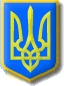 